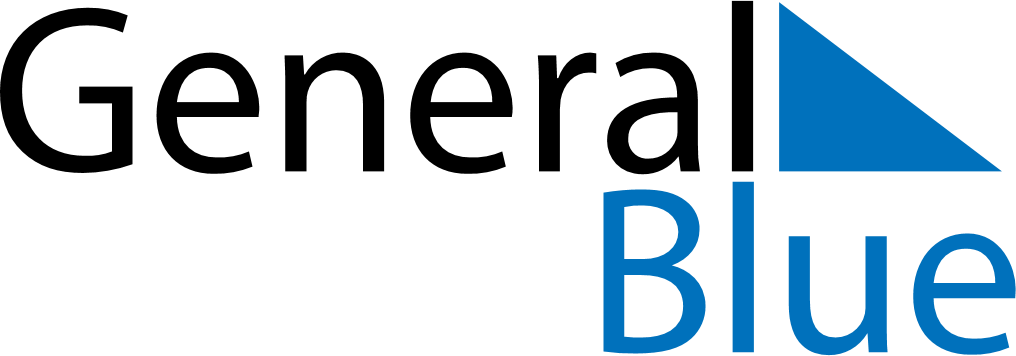 November 2024November 2024November 2024November 2024November 2024November 2024Paamiut, GreenlandPaamiut, GreenlandPaamiut, GreenlandPaamiut, GreenlandPaamiut, GreenlandPaamiut, GreenlandSunday Monday Tuesday Wednesday Thursday Friday Saturday 1 2 Sunrise: 8:50 AM Sunset: 5:13 PM Daylight: 8 hours and 23 minutes. Sunrise: 8:53 AM Sunset: 5:11 PM Daylight: 8 hours and 17 minutes. 3 4 5 6 7 8 9 Sunrise: 8:56 AM Sunset: 5:08 PM Daylight: 8 hours and 12 minutes. Sunrise: 8:58 AM Sunset: 5:05 PM Daylight: 8 hours and 6 minutes. Sunrise: 9:01 AM Sunset: 5:02 PM Daylight: 8 hours and 0 minutes. Sunrise: 9:04 AM Sunset: 4:59 PM Daylight: 7 hours and 55 minutes. Sunrise: 9:07 AM Sunset: 4:57 PM Daylight: 7 hours and 49 minutes. Sunrise: 9:10 AM Sunset: 4:54 PM Daylight: 7 hours and 43 minutes. Sunrise: 9:13 AM Sunset: 4:51 PM Daylight: 7 hours and 38 minutes. 10 11 12 13 14 15 16 Sunrise: 9:16 AM Sunset: 4:49 PM Daylight: 7 hours and 32 minutes. Sunrise: 9:18 AM Sunset: 4:46 PM Daylight: 7 hours and 27 minutes. Sunrise: 9:21 AM Sunset: 4:43 PM Daylight: 7 hours and 22 minutes. Sunrise: 9:24 AM Sunset: 4:41 PM Daylight: 7 hours and 16 minutes. Sunrise: 9:27 AM Sunset: 4:38 PM Daylight: 7 hours and 11 minutes. Sunrise: 9:30 AM Sunset: 4:36 PM Daylight: 7 hours and 5 minutes. Sunrise: 9:33 AM Sunset: 4:33 PM Daylight: 7 hours and 0 minutes. 17 18 19 20 21 22 23 Sunrise: 9:35 AM Sunset: 4:31 PM Daylight: 6 hours and 55 minutes. Sunrise: 9:38 AM Sunset: 4:29 PM Daylight: 6 hours and 50 minutes. Sunrise: 9:41 AM Sunset: 4:26 PM Daylight: 6 hours and 45 minutes. Sunrise: 9:44 AM Sunset: 4:24 PM Daylight: 6 hours and 40 minutes. Sunrise: 9:46 AM Sunset: 4:22 PM Daylight: 6 hours and 35 minutes. Sunrise: 9:49 AM Sunset: 4:20 PM Daylight: 6 hours and 30 minutes. Sunrise: 9:52 AM Sunset: 4:17 PM Daylight: 6 hours and 25 minutes. 24 25 26 27 28 29 30 Sunrise: 9:54 AM Sunset: 4:15 PM Daylight: 6 hours and 21 minutes. Sunrise: 9:57 AM Sunset: 4:13 PM Daylight: 6 hours and 16 minutes. Sunrise: 9:59 AM Sunset: 4:12 PM Daylight: 6 hours and 12 minutes. Sunrise: 10:02 AM Sunset: 4:10 PM Daylight: 6 hours and 7 minutes. Sunrise: 10:04 AM Sunset: 4:08 PM Daylight: 6 hours and 3 minutes. Sunrise: 10:07 AM Sunset: 4:06 PM Daylight: 5 hours and 59 minutes. Sunrise: 10:09 AM Sunset: 4:04 PM Daylight: 5 hours and 55 minutes. 